Использование здоровьесберегающих технологий  в воспитательно-образовательном процессе:Утренняя гимнастика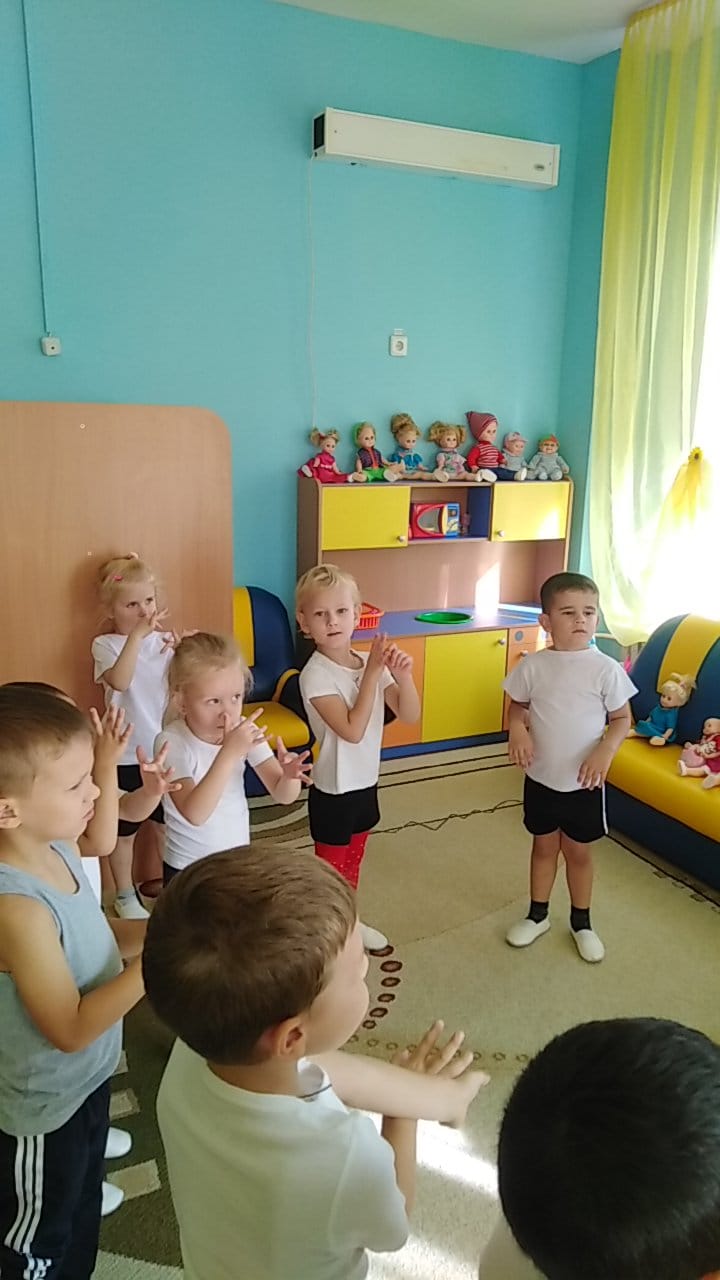 Пальчиковая гимнастика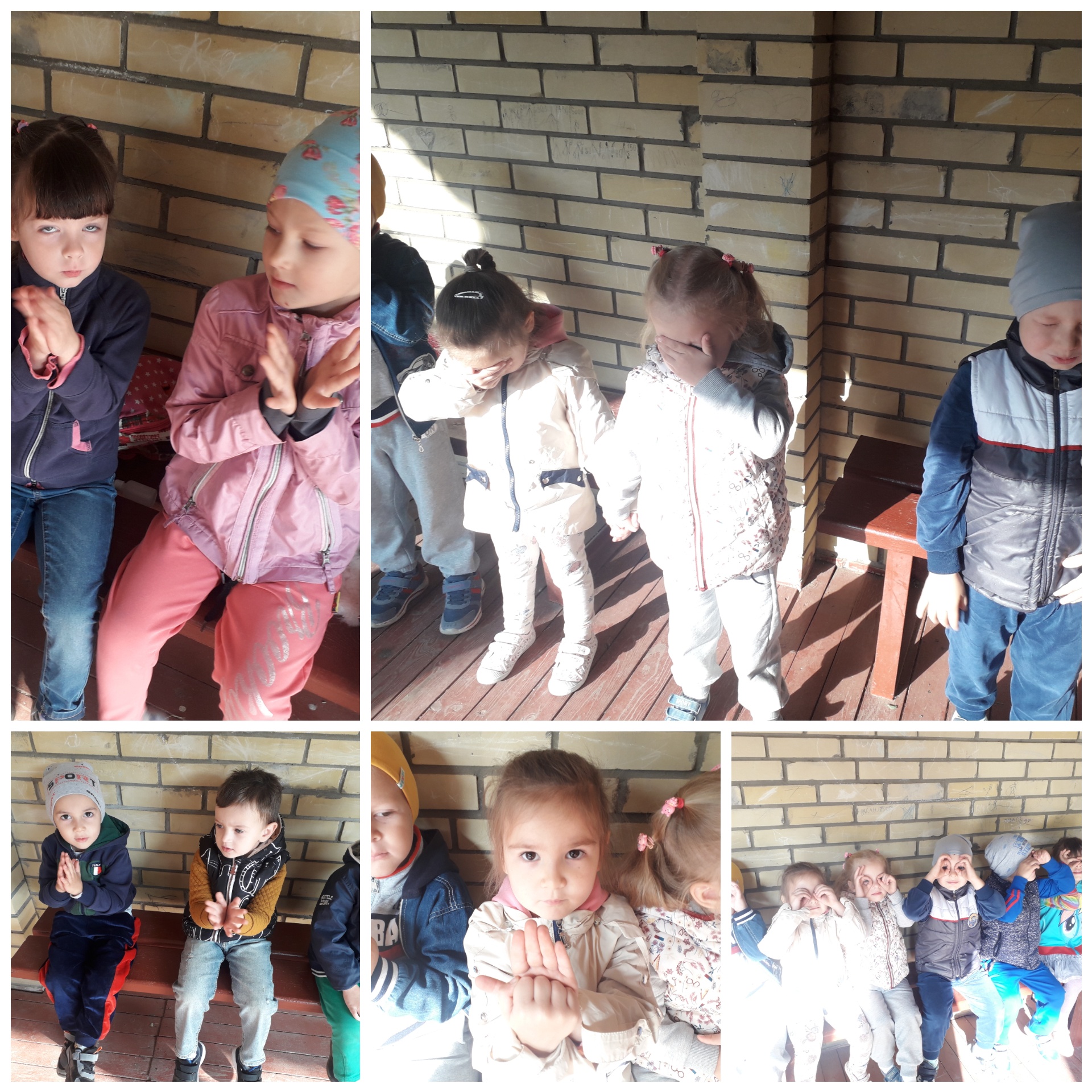 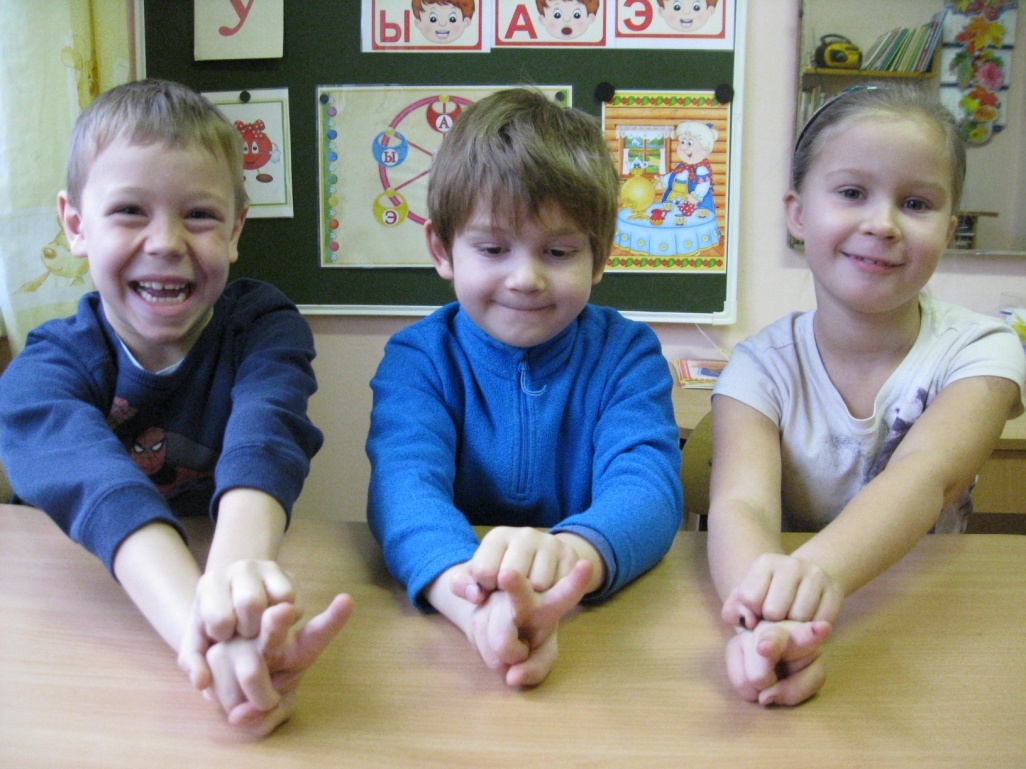 Гимнастика для глаз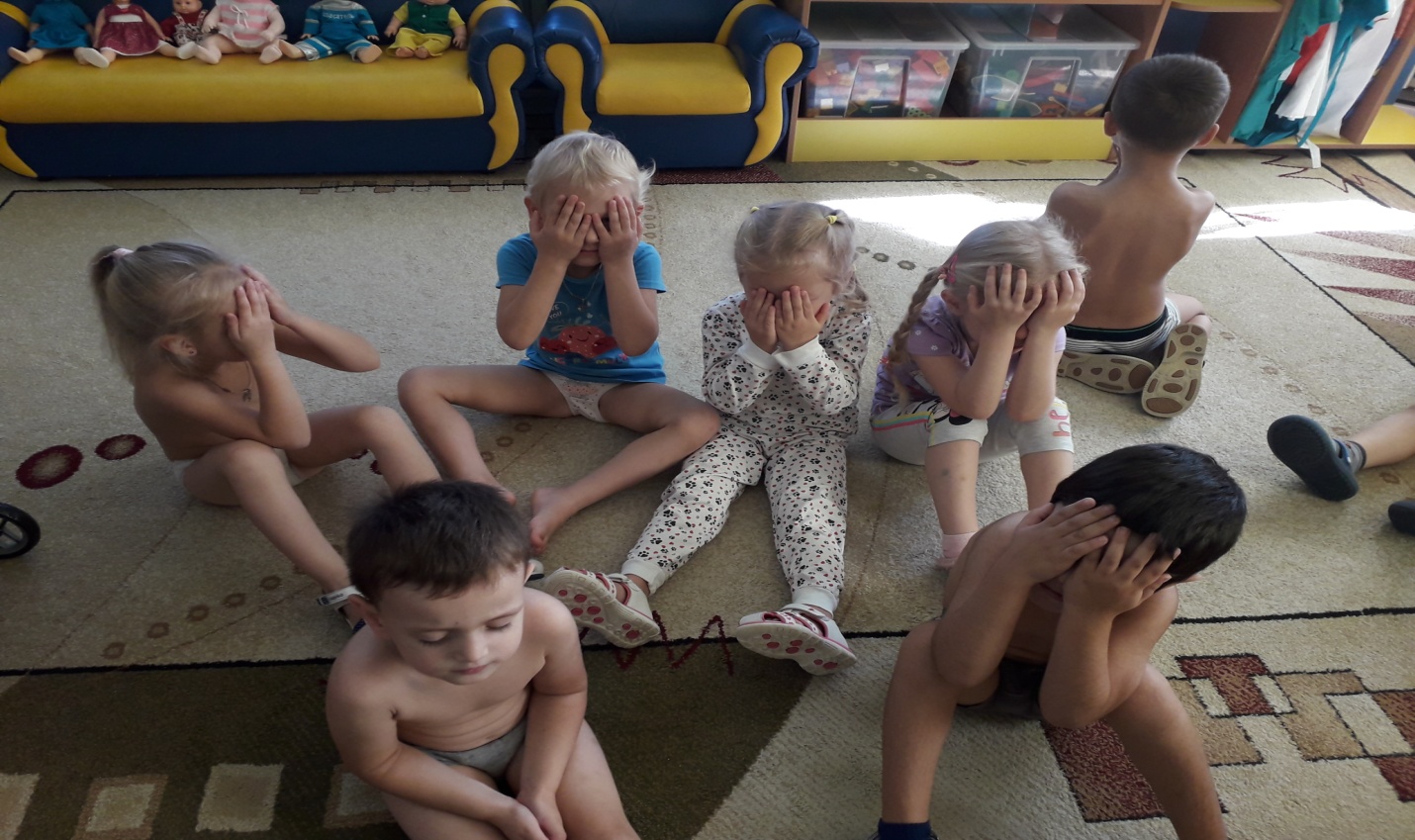 Гимнастика пробуждения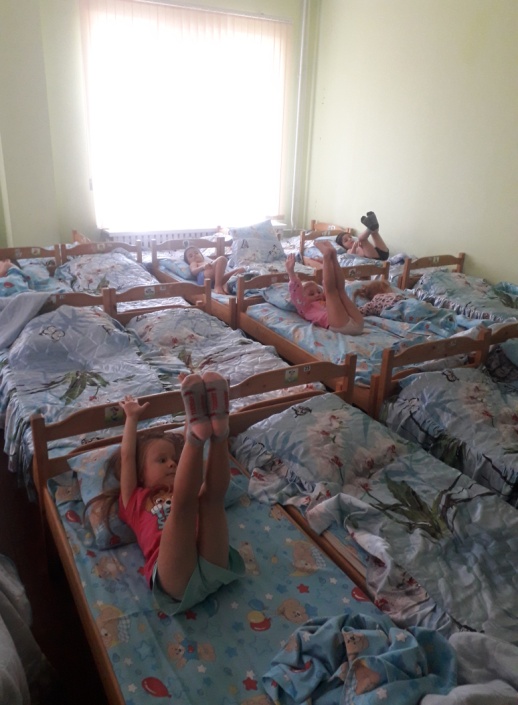 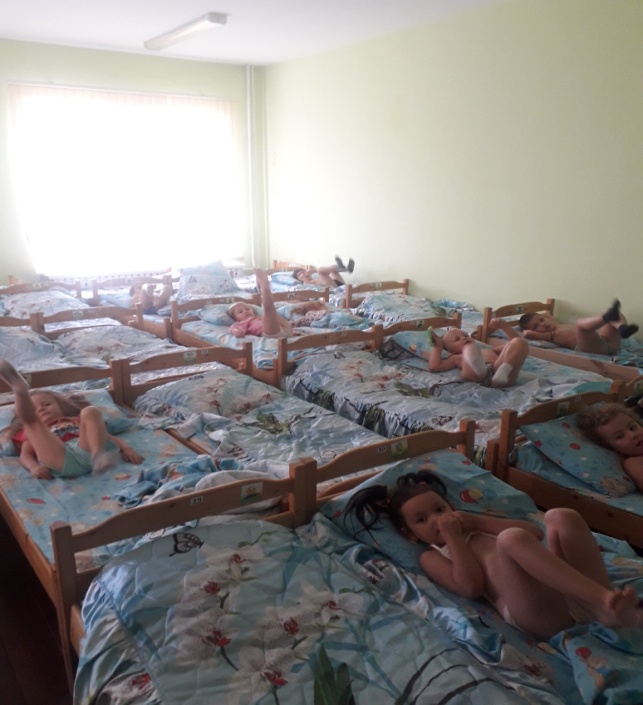 Дыхательна гимнастика 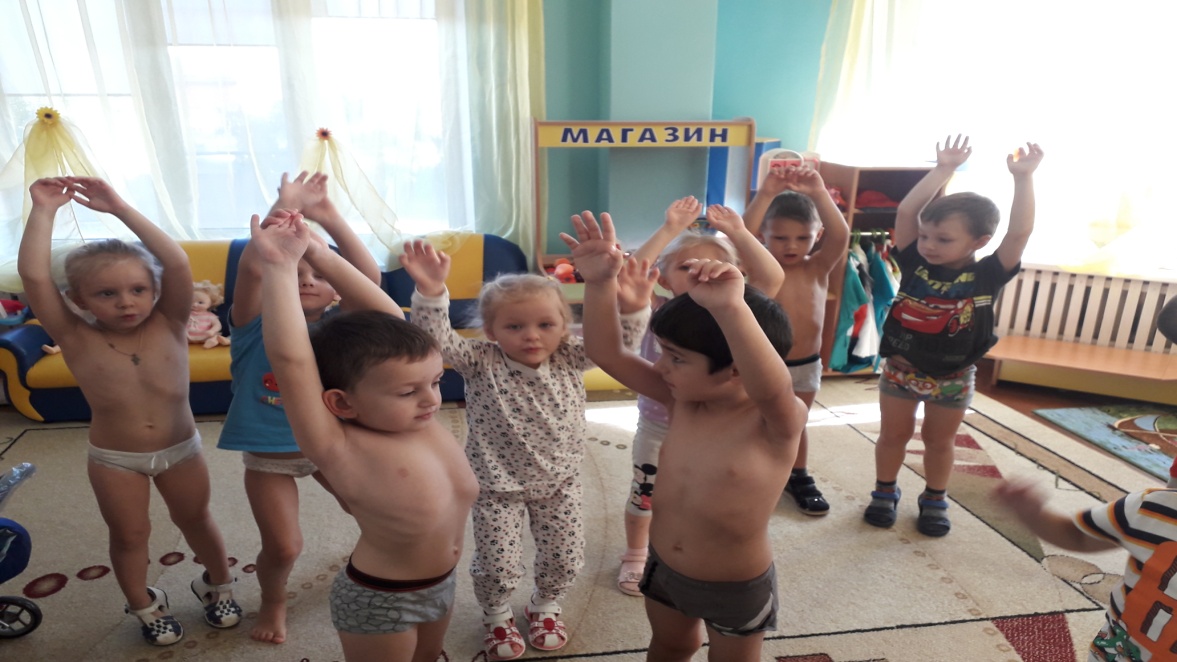 